1. COURSE TIME, TARGET AND TOPICAge of target students: 15+ Teaching time:  1 hourDisciplines: Biology, Geography, Human sciencesTitle: Hydrosphere2. COURSE OBJECTIVESCompetences promoted in this lesson:Communication in foreign languages competencyDigital competencyMathematical competencyLearning to learn competencyCultural awarenessLesson objectives:The students learn about irrigation, its rules, and possibilities.The students explore the natural and artificial state of rivers and its impact on the environment.They apply the knowledge in practical activities.3. LEARNING – TEACHING PROCESSESThere are 4 activities in this lesson:Hydrosphere:ENGAGE: irrigationEXPLAIN: discuss the terminology – dams, meanders, pondsEXPLORE: straightening of riversEXTEND: advantages and disadvantages4. EVALUATIONHydrosphere – revision of the terminology, true/false sentences, matching5. DOCUMENTSENGAGEQ: Discuss the significance and benefits of irrigation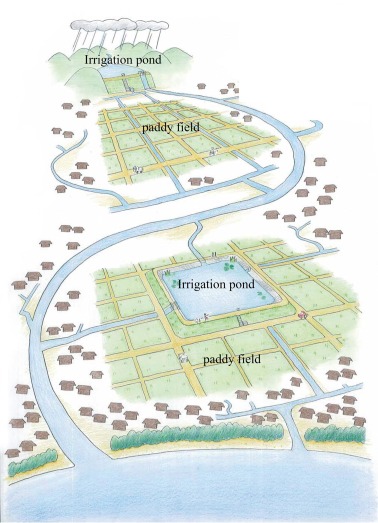 IRRIGATION is the agricultural process of applying? controlled amounts of water to landPossible answers:What is good about irrigation?- helps grow agricultural crops- maintains the landscape - protects from frost- suppresses weed growth in cereal - prevents soil consolidation - wastewater disposal and extractionEXPLAINQ: Study and discuss the following topics – dams, ponds, meandersDAMSThe dam = barrier that stops or restrict the flow of surface water or underground streamsreservoirs created by dams – suppress floods, provide water for activities such as irrigation, human consumption, industrial use, aquaculture, and navigability.hydropower – often used in conjunction with dams to generate electricity.dam can also be used to collect or store water which can be evenly distributed between locationsdams generally serve the primary purpose of retaining water. 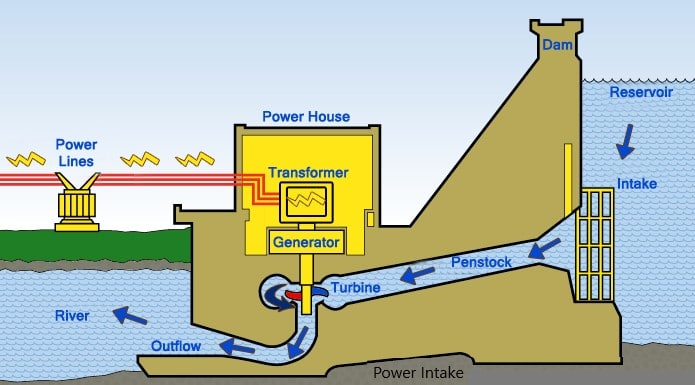 PONDSpond = a man-made discharged water tank designed for the foresight of fish farming            also performs the function of natural water retention in the landscape.FISH FARMINGfish farming and fish meat production has been and is a fundamental objective of pond construction.further ponds arise from flood, environmental or aesthetic reasons.maintenance and cleanability is cost-demanding.FLOOD PROTECTIONthe size of ponds makes it possible to capture huge amounts of water.among the negative effects – erosions of soil layers, deforestationWATER SUPPLY, MICROCLIMATEponds retain and accumulate flowing surface water, creating a water supply, serving all living organisms.also participate in the small water cycle, which has a positive effect on the microclimate.FISHING SURFACE WATERa problem are excessive inflows of nutrients and substances from other areas of human   activity -> EUTROPHICATION OF WATERMEANDERSmeanders = curves in the channel of a river formed by erosionTHE SIGNIFICANCE OF MEANDERS: improved water quality, more diverse and healthy ecosystems, reductions in flooding and soil erosionsEXPLOREWHY DO WE STRAIGHTEN RIVERS? to reduce the risk of floodsQ: HOW IS STRAIGHTENING OF RIVERS DONE?Bends, curves and other obstacles in a rivers path are removedby that in some places the river becomes twice as wide and deep as it should 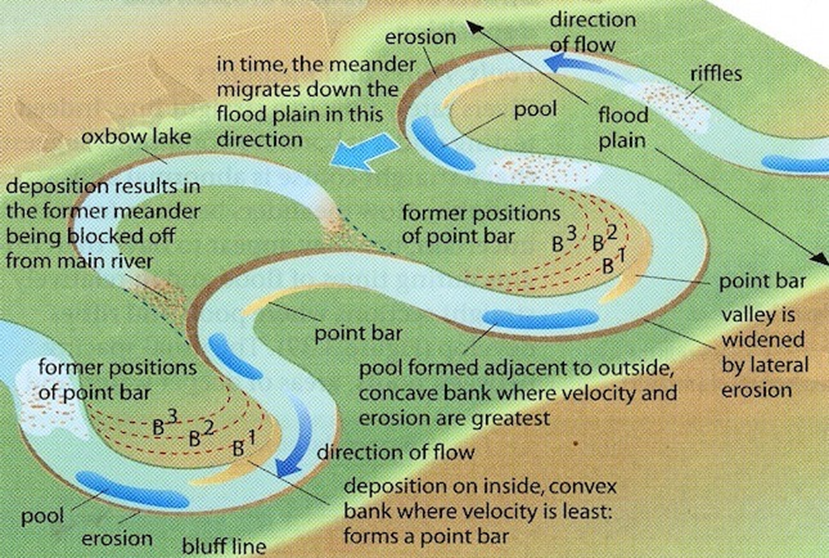 Q: ADVANTAGES AND DISADVANATGES OF STRAIGHTENING OF THE RIVERSPossible answers:EXTEND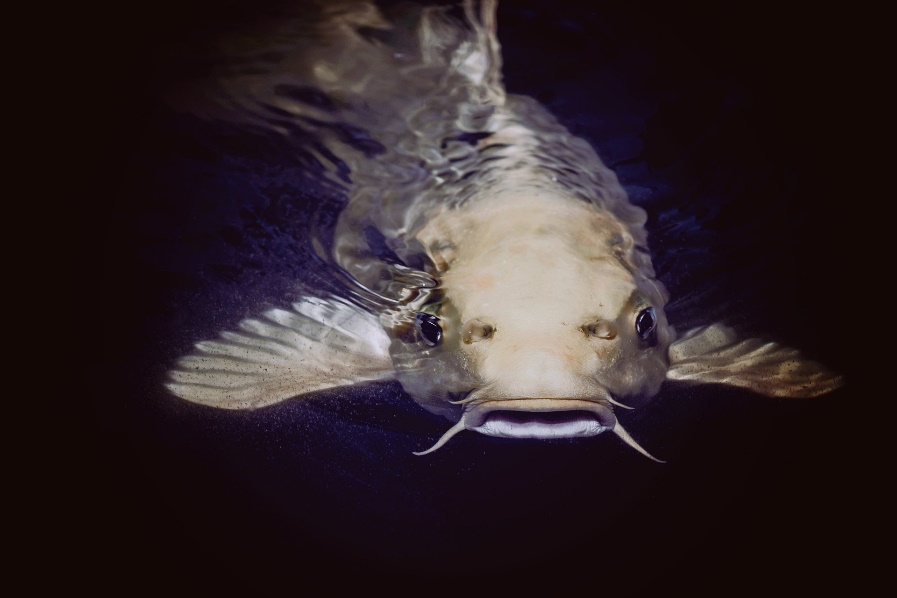 picture: pixabay.comQ: Watch the video about rainwater harvesting, discuss the information and the statements below: https://www.youtube.com/watch?v=7GuCoz-aak0FISH FARMINGfish farming and fish meat production has been and is a fundamental objective of pond construction.further ponds arise from flood, environmental or aesthetic reasons.maintenance and cleanability is cost-demandingEVALUATETask 1: What are the main causes of meandering?Task 2: match the term and the definitionTask 3: True or False?1. Stopped water helps many ecosystems2. Ponds make it possible to capture huge amounts of water3. Dams provide humidity to the atmosphere4. When rivers are straightened the risk of floods increasedANSWERS – true or false Sources:https://www.structuralguide.com/types-of-dam/https://www.ausableriver.org/blog/why-do-streams-meanderhttps://www.sciencedirect.com/science/article/abs/pii/S1570644317303994https://store.starfall.com/product/pond-ecosystem-posterhttps://www.rybarstvi-litomysl.cz/vyznam-a-funkce-rybniku/https://www.internetgeography.net/topics/hard-engineering-river-management/Project ID: 2021-1-CZ01-KA220-SCH-000034484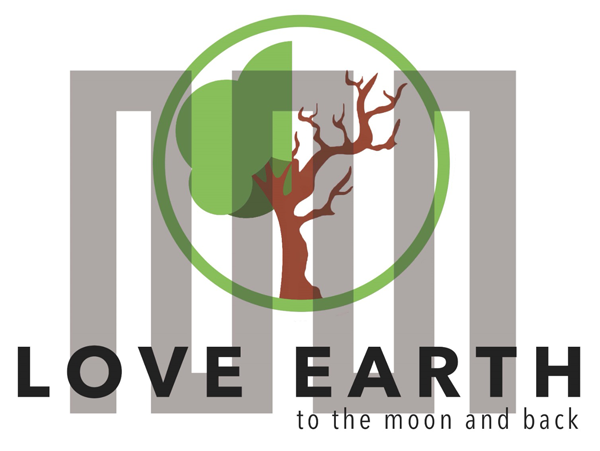 COURSE FOR ENVIRONMENTAL EDUCATIONe-Modules: Teaching Learning activities and their technology enhanced material set to developDISCLAIMERFunded by the European Union. Views and opinions expressed are however those of the author(s) only and do not necessarily reflect those of the European Union or the European Education and Culture Executive Agency (EACEA). Neither the European Union nor EACEA can be held responsible for them.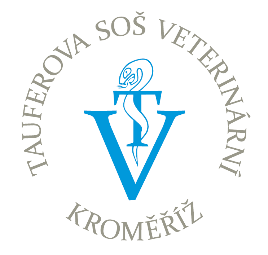              COURSE AUTHORSCOURSE SHARING LICENSEMODULE 1HUMAN AND NATUREPART 3The positive and negative effects of nature on human being ; The natural and artificial environment  Lesson 2The natural and artificial environment – part 1 - HydrosphereAdvantages:  - prevent flooding- prevent water from wastage- irrigation- supply drinking water- electricity generation- hydropowerDisadvantages: - risk of flash flooding- high price- problems for aquatic life- deforestation- stopped water kills a lot of ecosystemsAdvantages: risk of floods is reducederosion levels are reducedDisadvantages: increase of erosion by faster flow of water increase in risk of flooding further downstream,natural from of water flow will cause meanders in the future once again.1.MeanderThe part of river made while meandering that separates after time.2.IrrigationCurve in the channel of a river formed by erosion3.DamBarrier that stops the flow of surface water4.Flood plainsProcess of applying amounts of water 5.Oxbow lakeArea where it is prohibited to live due to frequent floods1. FALSE The bacteria in the water actually produce large amounts of Carbon dioxide and Methane gas2. TRUE3. TRUE4. FALSE Water flows faster in straight rivers so when we straighten them, the risk of floods is decreased.